Любознательность малыша, его активность в вопросах познания окружающего мира порой становятся небезопасными для него. Как же уберечь детей от опасности? Как помочь им разобраться в многообразии жизненных ситуаций и прийти к разумному решению? Как научить помогать друг другу? В доступной и увлекательной форме безопасные сказки знакомят детей с правилами безопасного поведения на улице, в лесу и водоёмов.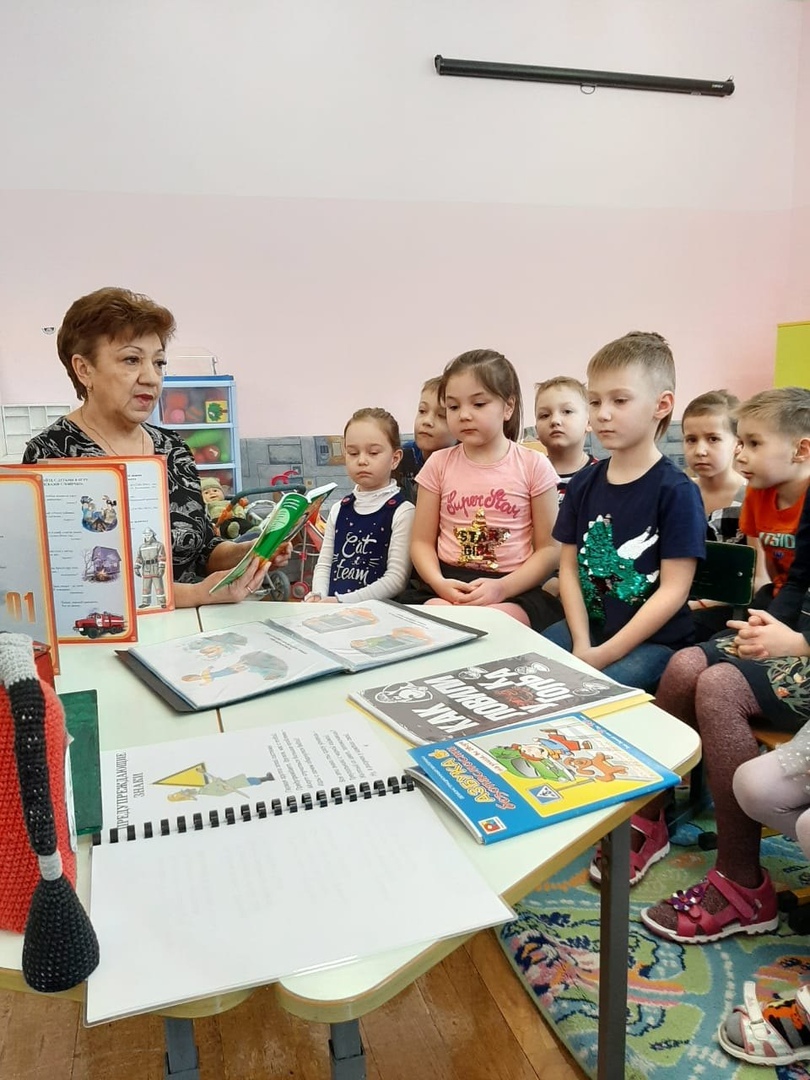 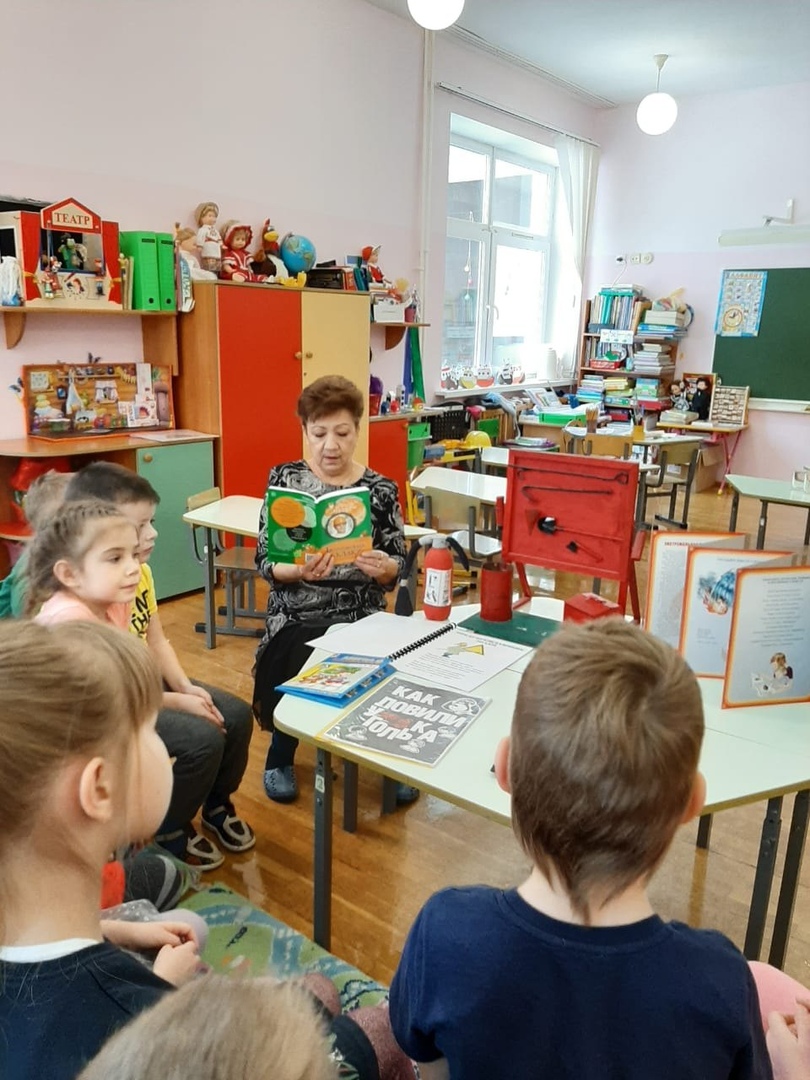 